    Јавно Комунално Предузеће „Топлана“ Бор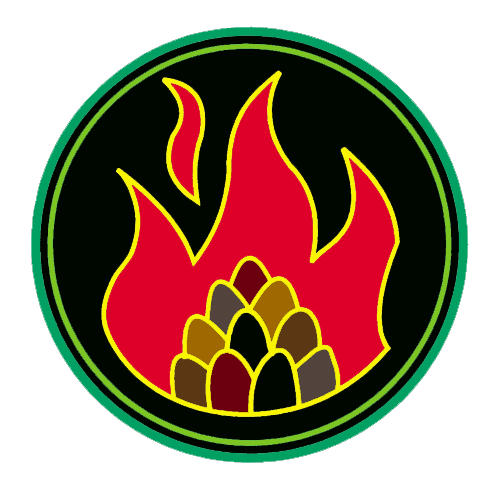 Ђ. А. Куна бр. 12, Бор; АПР – БД. 34029/2005; број рачуна 160-35971-27 Банка Интеса, експозитура у Бору;  матични бр. 17441531; ПИБ 100500644; факс 030/458-056; www.toplana.rsКомисија за јавну набавкуБрој: 4420Бор, 30.08.2017. годинеОдговори  Комисије за јавну набавку на захтев за додатним информацијама или појашњењима конкурсне документације за набавку угља за грејну сезону 2017/2018 ЈНВВ 08/2017 На основу члана 63. Став 3. Закона о јавним набавкама („Сл. Гласник РС” бр.68/15)  Комисија за ЈНВВ 08/2017 на захтев за додатним информацијама и појашњењима конкурсне документације од 26.08.2017. године, а који гласи:Да ли лабораторија која испитује угаљ мора да буде акредитована?Да ли извештај о испитивању мора да буде урађен по СРПС стандарду?Да ли извештај о испитивању угља кога издаје акредитована лабораторија мора да гласи на име понуђача угља?Ако анализа угља гласи на име понуђача, ко узима узорке угља за испитивање?Уколико понуђач достави сертификат о квалитету кога је издала акредитована лабораторија, да ли треба да достави и доказ да је узорковање радила акредитована лабораторија?Дала следеће одговоре:Лабораторија која испитује угаљ мора бити акредитована.Извештај мора бити урађен по СРПС стандарду.Извештај мора да гласи на понуђача угља.Узорке угља за испитивање узима акредитована лабораторија.У извештају о испитивању мора бити наглашено да је узорковање радила акредитована лабораторија.                                                                    Комисија за јавну набавкуУгља за грејну сезону 2017/2018 ЈНВВ 08/2017